		12 December 2016Submission to the UN Human Rights Committee Prior to the Adoption of the List of Issues Fourth periodic report pursuant to article 40 of the CovenantDemocratic Republic of Congo(119th Session of the Human Rights Committee, 6 – 29 March 2017)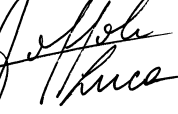 Contact address in Belgium: Rue d’Argile 60, 1950 Kraainem,Tel.: ++ 32-2-782 00 15 - Fax: ++ 32-2-782 08 11 - E-mail: legal.be@jw.orgContact in New York: Philip Brumley, General Counsel for Jehovah’s Witnesses: ++ 845 306 0711IntroductionThe European Association of Jehovah’s Christian Witnesses (EAJCW) is a charity registered in the United Kingdom. It assists the adherents of the faith of Jehovah’s Witnesses in various areas of the world.The Christian community of Jehovah’s Witnesses has been present in the Democratic Republic of Congo since the early 1930s. Jehovah’s Witnesses were first registered on October 26, 1961. They renewed their registration on April 30, 1980. Their activities were banned from 1986 until the Supreme Court annulled the ban in 1993, giving them opportunity to carry out their worship without serious interference from State officials. They are thankful for being allowed to peacefully attend religious meetings and conventions, and engage in their religious community service without major obstacles.This submission focuses on situations related to the rights protected under articles 7, 18, 19, 24, 26 and 27 of the ICCPR.II. Alleged Violations of the International Covenant on Civil and Political Rights (ICCPR – Articles 7, 18, 19, 24, 26 and 27)GENERAL COMMENT: While the central authorities endeavour to react on the religiously motivated violence when it is reported to them, the local authorities in Congo at times neglect their duty to follow-up on serious violations and fail to adequately prosecute the perpetrators. The lack of a strong signal on the part of the authorities generates a feeling of impunity and Jehovah’s Witnesses in Congo report an alarming increase in religiously motivated violence against their fellow-believers which includes destruction of places of worship as well as private properties but also rapes, kidnapping and murders as exemplified hereafter:II.1 Physical aggressionsMurder of Mrs Kibuya Matangi in the village of Kandale secteur, Gungu, Kwilu In September 2015, as many members of the extended family of Mrs Matangi were dying, certain members of the family forced Mrs Matangi to go to a priest in order to be “exorcised” but she refused because of her beliefs. After consulting the priest, these family members came with “holy water” and wanted to force Mrs Matangi to make use of it to be “exorcised.” As she boldly refused to comply with this ritual, they assaulted and beat her severely, promising to kill her if someone else in the family dies. On September 23, 2016 the grand-daughter of Mrs Matangi died. Mr. Konda Pitié publicly said threatening statements promising to make trouble in the family.On October 2, 2 2016 the neighbours heard the cries for help coming from the small house of Mrs Matangi. She was being stabbed by criminals. An eyewitness came out of his house and saw an unidentified person, with a build like Mr. Konda Pitié, running into the bush. Mrs Matangi was mortally wounded, bleeding profusely from multiple stab wounds. Mrs Matangi used all of her remaining energy to tell them: “I am dying because I refused to consult mediums.” Finally, as other Jehovah’s Witnesses were organizing to bring Mrs Matangi to a hospital, she died around 5:00 a.m.The case was referred to the Prosecutor’s Office of Gungu. Mr. Konda Pitié and Mr. Mboma, the Chief of the village are suspected and are still on the run. The case RMP 882 (as well as the four defendants arrested) was transferred to the Prosecutor’s Office of the County Court of Bulungu. The case is now transferred to the County Court of Bulungu, Province of Kwilu as RP 6793/6794. Aggression and rapes by Kimbilikiti followers against Jehovah’s Witnesses in Alunguli, Kindu, Province of ManiemaOn November 8, 2016 an attack has been initiated in Kindu by the members of the ancestral religion Kimbilikiti because Jehovah’s Witnesses are not part of their religion and refuse to comply with their wishes, including the ritual religious initiation that they try to force on people. This is particularly worrying since similar persecution in 1983 climaxed in the brutal murder of eight men of the Pangi Congregation of Jehovah’s Witnesses.The mob of Kimbilikiti followers began destroying and burning the houses of people in that area. The policemen could not control this mob and fell back. The mob stopped in front of a local Kingdom Hall (place of worship of Jehovah’s Witnesses). They stoned the Kingdom hall and started to sing in Lega language, saying that they would like exterminate Jehovah’s Witnesses because they never send their children to the ritual initiation of the Kimbilikiti religion.As nobody was in the Kingdom Hall, they started to go to the Witnesses’ houses. They attacked three Jehovah’s Witness families as follows:The family of Mr Joseph Mukombe (a family of 4 children): All their belongings were stolen. Their house was destroyed and burned. They were all beaten, some were wounded. Mrs Awewazayi Takubusoga, the wife of Joseph Mukombe was raped.The family of Mr Mupenda Misumba (a family of 6 children): All their belongings were stolen. Their house was partially destroyed and the wall of the house fell on the mother-in-law. She is currently being monitored by a doctor for neck and chest pain.The family of Mr Bin Omari Kabungulu (a family of 4 children): All their belongings were stolen. Their house was partially destroyed and Mr Kabungulu’s wife, 24-year-old Loyise Furah, was raped although being pregnant.The local radio spoke about this event specifically saying that Jehovah’s Witnesses were among those targeted in this riot.Kidnapping of a child in Kigumo (Makangala), in the Mwenga territory, Province of Sud-KivuOn July 11, 2016 14-year-old Debaba Nzela Victor was kidnapped and, according to eyewitnesses, taken by a mob into the forest. The father of the child, Debaba Nzela Bernard, asked his son’s friend about the matter, and he confirmed the religious motivation of the mob and provided the names of the kidnappers:  Makaveri, Malenge, Kitwanda Leonard, Kayamalo Paco, Waseka Diamond, Debaba Emmanuel, Amba and Angelose. They called the victim a “musubi” which litterally means « uncircumcised » and forcibly took him to the forest to force him to go through a religious initiation without parental consent. On July 18, 2016 a week after the kidnapping, Mukwandume Mombolo Jerôme, who was the Mwambi (organizer of the initiation) sent an accomplice with a message requesting the father to pay 20 000 CDF and provide for clothing that would serve the religious initiation of the child. The father refused to pay or to contribute for a ceremony that is contrary to religious beliefs. On July 28, 2016 Mukwandume Mombolo Jerôme, together with Makaveri, Malenge, Kitwanda Leonard, Kayamali Paci, Waseka Diamond, Debaba Emmanuel came to the boy’s father with whips and rods and tried to take him forcibly into the forest. As he resisted, he was severely beaten and left for dead.A complaint is being lodged with the local authorities. Today, Mr Debaba Nzela Bernard has still not seen again his child and has no news of him.Aggression of Mr. Jean Kishibisha Nyambo in the village of Mwenga CentreOn August 15, 2012 in the village of Mwenga Centre, Province of Sud-Kivu, Mr. Jean Kishibisha Nyambo was aggressed for his refusal to participate to the initiation rites of “Kimbilikiti.” The execution of the judgment against the perpetrators has been interrupted by the obstruction of justice by the then Provincial Minister, Mr. Rizigi Kalenga (Case RMP 10486 at the County Court of Kamituga).Aggression of Mr. Dem Muzega Munzudi in the village of MukosoOn December 15, 2015 in the village of Mukoso, Province of Kwango, Mr. Dem Muzega Munzudi and other witnesses were assaulted for refusing to consult a spirit medium. Mr. Dem Muzega was severely beaten and threatened with death. The Chief of the sector of Mukoso has interfered, so that the victims are still waiting for justice to be executed (Case RPA 190 at the County Court of Kenge).Aggression of Mr. Komi Mavula and Mr. Madayila Kamanda in the village of Kingodji On February 25, 2015, in the village of Kingodji, Feshi, Province of Kwango, Mr. Komi Mavula and Mr. Madayila Kamanda were assaulted and threatened with death for their refusal to consult a spirit medium. The Chief of the village interfered so that the victims are still waiting for justice to be executed (Case RP 914/CD at the lower Court of Feshi).II.2 Expulsions from schoolsExpulsion of Jehovah’s Witnesses children from schoolsAlthough Congolese law prohibits all forms of religious discrimination in all schools, we are sad to report that in many of the schools run by churches, Jehovah’s Witnesses children are still victims of religious discrimination. Our children are still being expelled from government-regulated Catholic, Muslim and Protestant schools, and this trend keeps spreading. The main reason of these expulsions is the refusal to attend worship organized by Catholic priests or Muslims, refusal to wear Islamic veils or pray according to their doctrines.This matter is of concern especially for children in remote villages where these schools are the only ones available for the community. In such cases, these expulsions have prevented children to benefit from the training during this school year. During the 2015-2016 school year, the national center of Jehovah’s Witnesses in Congo received 49 reports from different areas of the country. They have recorded only 32 specific cases where Witness schoolchildren have been expelled — Please see attached document (appendix 1) for details about the cases recorded for this school year. Conclusions and RecommendationsEven as Jehovah’s Witnesses seek justice in the courts, they remain subject to the continued threat of illegal acts perpetrated by law-defying members of the Kimbilikiti cult. They are also in danger of reprisals for taking matters to court as already experienced in the past by local officials who tried to intercede. Stronger action by the Government of the Democratic Republic of Congo is needed to protect its citizens and to deter further victimization and to provide circumstances allowing for the successful prosecution of the criminals responsible for the physical abuse of Jehovah’s Witnesses. As described above, serious issues of concern exist. Jehovah’s Witnesses in the Democratic Republic of Congo, and as a worldwide organization, respectfully request the government of Congo to:react firmly on the religiously motivated violence when it is reported to them, the local authorities in Congo at times appear to neglect their duty to follow-up on serious violations and fail to prosecute adequately the perpetrators;take the necessary measure to ensure the physical protection of Jehovah’s Witnesses against the aggressions of Kimbilikiti followers;provide circumstances allowing for the successful prosecution of the criminals responsible for the physical abuse against Jehovah’s WitnessesPrevent further discrimination and expulsions of Jehovah’s Witnesses children from schoolsThe EAJCW will consider submitting an additional complementary report with the CCPR following the adoption of the List of issues to be taken up in connection with the consideration of the fourth report of the Democratic Republic of Congo (CCPR/C/COD/4).APPENDIX 1: SCHOOLCHILDREN EXPULSION LIST—2016Summary of the SubmissionThis submission to the Human Rights Committee (CCPR) on the Democratic Republic of Congo highlights concerns regarding the provisions of the International Covenant on Civil and Political Rights (“ICCPR”) prior to the adoption of the List of Issues to be taken up in connection with the consideration of the fourth periodic report of the Democratic Republic of Congo (CCPR/C/COD/4).As described below, serious issues of concern exist. Jehovah’s Witnesses in the Democratic Republic of Congo, and as a worldwide organization, respectfully request the government of Congo to:react firmly on the religiously motivated violence when it is reported to them, the local authorities in Congo at times appear to neglect their duty to follow-up on serious violations and fail to adequately prosecute the perpetrators;take the necessary measure to ensure the physical protection of Jehovah’s Witnesses against the aggressions of Kimbilikiti followers;provide circumstances allowing for the successful prosecution of the criminals responsible for the physical abuse against Jehovah’s WitnessesPrevent further discrimination and expulsions of Jehovah’s Witnesses children from schools NoINCIDENT NAME LOCATION DATESCHOOL01Refusal to participate to the WorshipKiamvu WasahuluaKinshasa, DR. CongoMay 2016BONSOMI02Refusal to participate to the WorshipMpovi MatondoKinshasa, DR. CongoMay 2016BONSOMI03Refusal to participate to the WorshipMukadi DarciKinshasa, DR. CongoFebruary 2016MALULA04Refusal to participate to the WorshipMuakane MalengaCongo Central Province, DRCJanuary 2016Fulankete05Refusal to participate to the WorshipKabasele MpindaCongo Central Province, DRCJanuary 2016Fulankete06Refusal to participate to the Worship Manganza MababwaManiema Province, DRCFebruary 2016Sumahili07Refusal to participate to the WorshipMatabwila agnasManiema Province, DRCFebruary 2016Sumahili08Refusal to participate to the WorshipMafuwa mukinaManiema Province, DRCFebruary 2016Sumahili09Refusal to participate to the WorshipKikunu FibazuruManiema Province, DRCFebruary 2016Sumahili10Refusal to participate to the WorshipKikundu DansekiManiema Province, DRCFebruary 2016Sumahili11Refusal to participate to the WorshipKumusuku TshiyebiLuebo village, Kasai Province, DRCApril 2016Lunkelu12Refusal to participate to the WorshipBolangembe IlumbeInongo city, Inongo Province in DRCFebruary 2016Mwango III13Refusal to participate to the WorshipBolangembe Nkali KerenInongo city, Inongo Province in DRCFebruary 2016Mwango III14Refusal to participate to the WorshipBolangembe Lopete Naomie Inongo city, Inongo Province in DRCFebruary 2016Mwango III15Refusal to participate to the WorshipMbokele Masambi Kiri village, Mai-ndombe Province, DRCJanuary 2016Tosalisana16Refusal to participate to the WorshipMbokele NgeliKiri village, Mai-ndombe Province, RDCJanuary 2016Tosalisana17Refusal to participate to the WorshipMukunzi LucieGungu village, Kwango Province, DRCMarch 2016Kukwamina18Refusal to participate to the WorshipNkumawa MiriamGungu village, Kwango Province, DRCMarch 2016Kukwamina19Refusal to participate to the WorshipTshinguta IreneKasai oriental Province, DRCJune 2016Medical Institute of Mbuji-may20Refusal to participate to the WorshipKongolo MalembaKasai oriental Province, DRCJune 2016Medical Institute of Mbuji-may21Refusal to participate to the WorshipKimbangu NseleKikwit town, Kwilu Province, DRCMay 2016St. Pierre de Kikwit22Refusal to participate to the WorshipBomekopa TriphoneNongezale Village, Mai-ndombe Province, RDCMarch 2016Nongezale Institute23Refusal to participate to the WorshipBoola-NyameNongezale Village, Mai-ndombe Province, RDCMarch 2016Nongezale Institute24Refusal to participate to the WorshipEKELI-LYANGWANongezale Village, Mai-ndombe Province, RDCMarch 2016Nongezale Institute25Refusal to participate to the WorshipINIENGA-NSOMONongezale Village, Mai-ndombe Province, RDCMarch 2016Nongezale Institute26Refusal to participate to the WorshipISAPA LUKENINongezale Village, Mai-ndombe Province, RDCMarch 2016Nongezale Institute27Refusal to participate to the WorshipKANGO BOLA1Nongezale Village, Mai-ndombe Province, RDCMarch 2016Nongezale Institute28Refusal to participate to the WorshipKANGO BOLA2Nongezale Village, Mai-ndombe Province, RDCMarch 2016Nongezale Institute29Refusal to participate to the WorshipMPUTU BOLANongezale Village, Mai-ndombe Province, RDCMarch 2016Nongezale Institute30Refusal to participate to the WorshipNGOMBASI NKAWELO Nongezale Village, Mai-ndombe Province, RDCMarch 2016Nongezale Institute31Refusal to participate to the WorshipNKANDEKA NKAWELO Nongezale Village, Mai-ndombe Province, RDCMarch 2016Nongezale Institute32Refusal to participate to the WorshipNGONKANGA BolumbuNongezale Village, Mai-ndombe Province, RDCMarch 2016Nongezale Institute